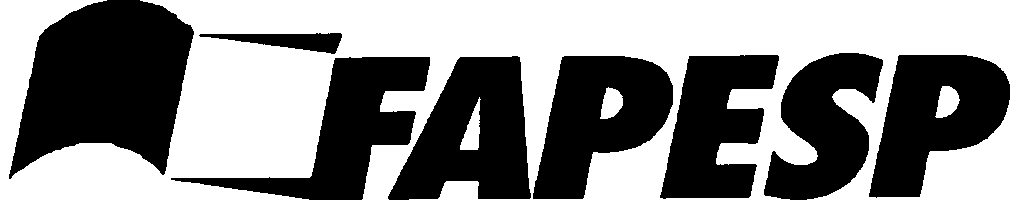 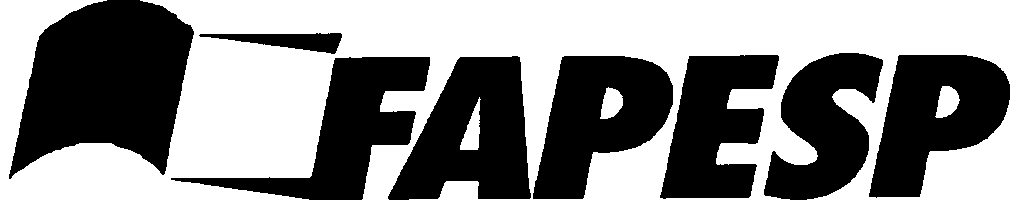 FUNDAÇÃO DE AMPARO À PESQUISA DO ESTADO DE SÃO PAULOFormulário para solicitação de treinamento de Escritórios de Apoio Institucional à Pesquisa (EAIP)INFORMAR ABAIXO OS DADOS DOS PARTICIPANTESCIDADE:      :      DIRIGENTE:      NOMEE-MAILRGTELEFONEA Instituição já possui EAIP ou estrutura semelhante? Em caso afirmativo, favor descrever: tempo de atividade, horário de funcionamento, número de funcionários, percentual de projetos atendidos pelo escritório em relação ao total de projetos da unidade, tipo de serviço prestado e outras informações relevantes sobre o EAIP.Se a instituição não possui EAIP, será criada infraestrutura específica para abrigar o serviço com funcionários próprios?  Se sim qual o prazo previsto para criação do Escritório?Qual será o público atendido pelo EAIP? Pesquisadores e alunos?Quais atividades serão realizadas pelo EAIP?LOCAL, DATA E ASSINATURA DO DIRIGENTE DA INSTITUIÇÃO